Notice to Proceed to IGA – Sample This sample of a notice to proceed provides instructions, agency contacts, and the official notice to proceed with the IGA.Notice to Proceed to IGA 
Sample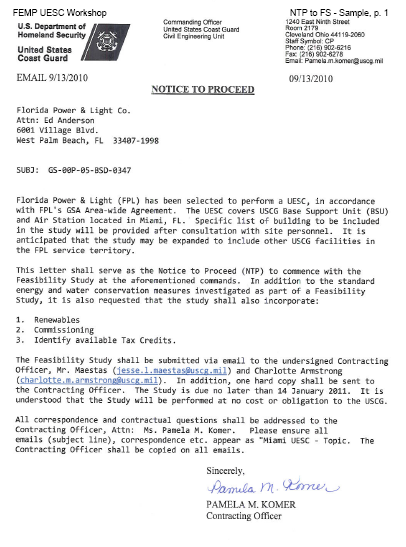 